Знаток природы24.03.2016 года в рамках проекта "Умные каникулы" в нашем детском саду был проведён КВН «Знатоки природы».  Ребята играли в КВН.  Команды «Вороны» и «Воробьи» отгадывали кроссворды, называли птиц, классифицировали зимующих и перелетных, выполняли задания «Четвертый лишний», «Что перепутал художник», «Назови птенцов правильно». В гости к детям приходила Весна, которая зарядила ребят весенним настроением, играла с детьми в подвижные игры  и подарила море положительных эмоций.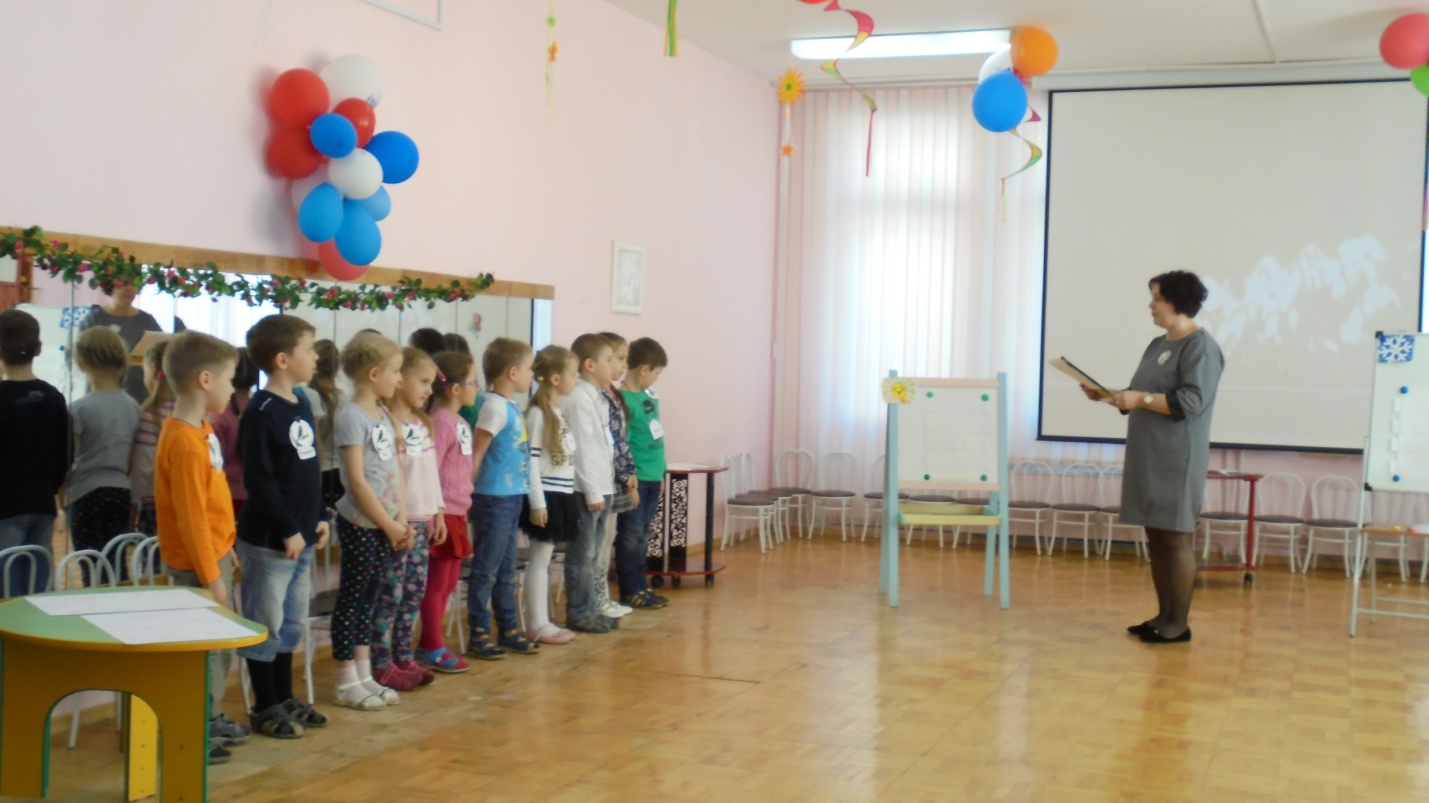 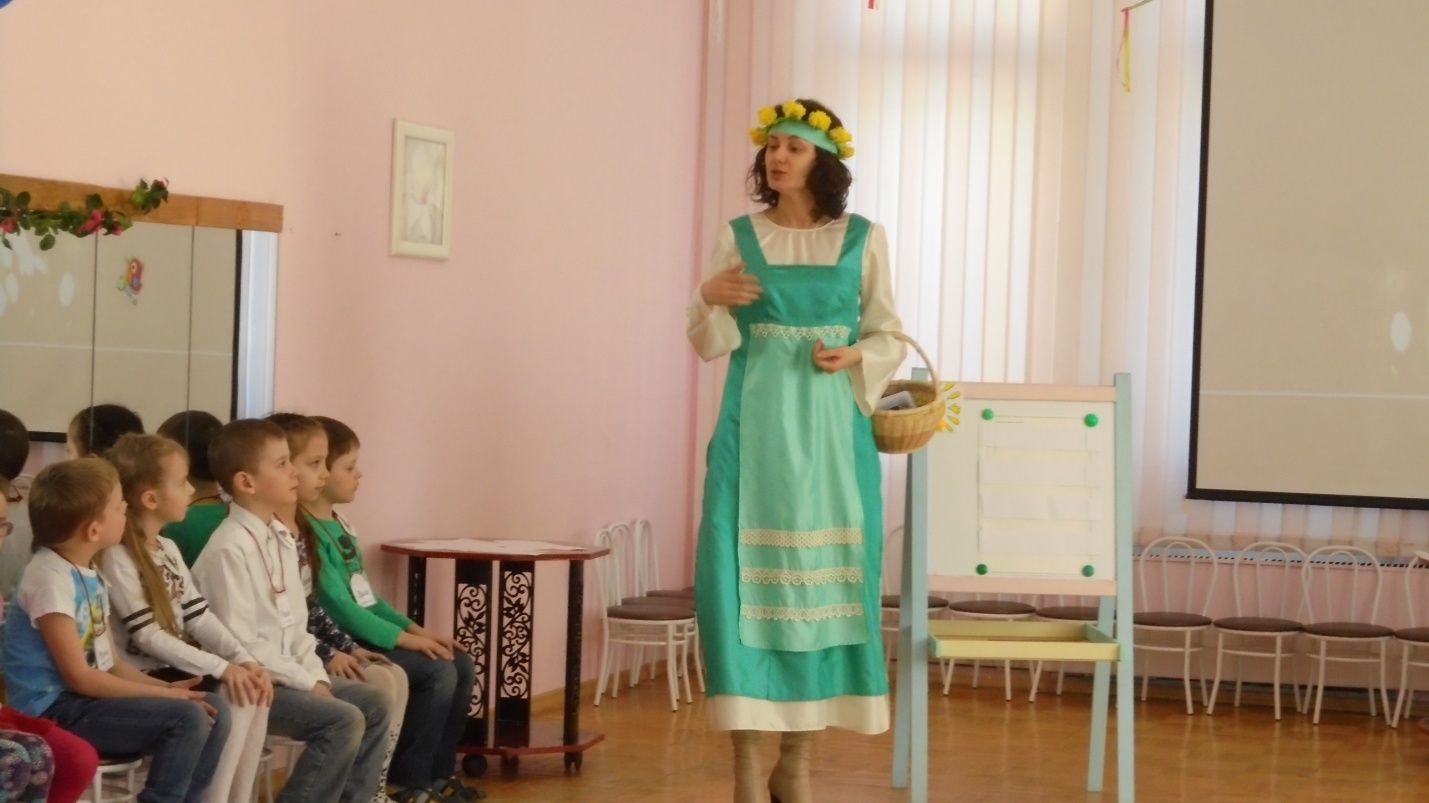 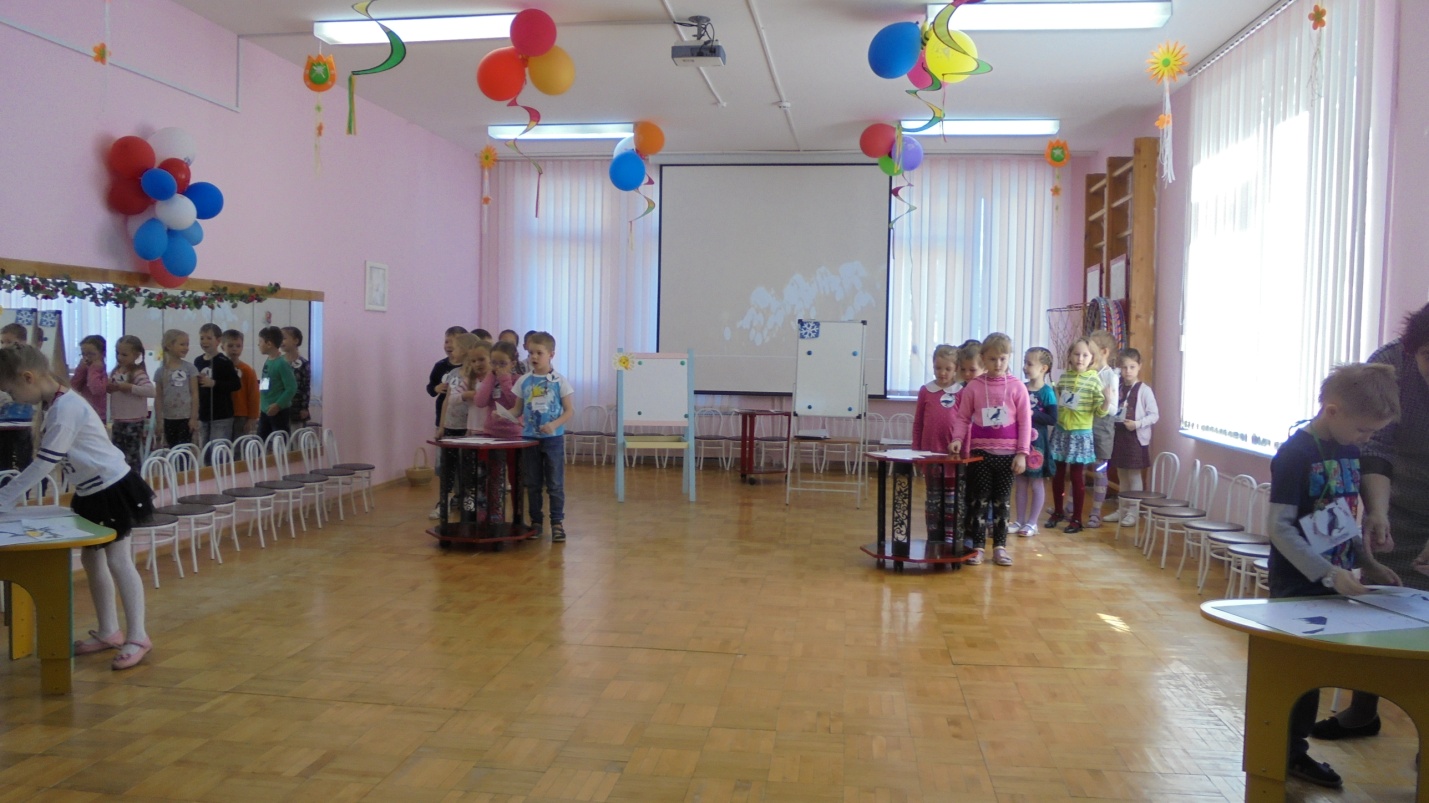 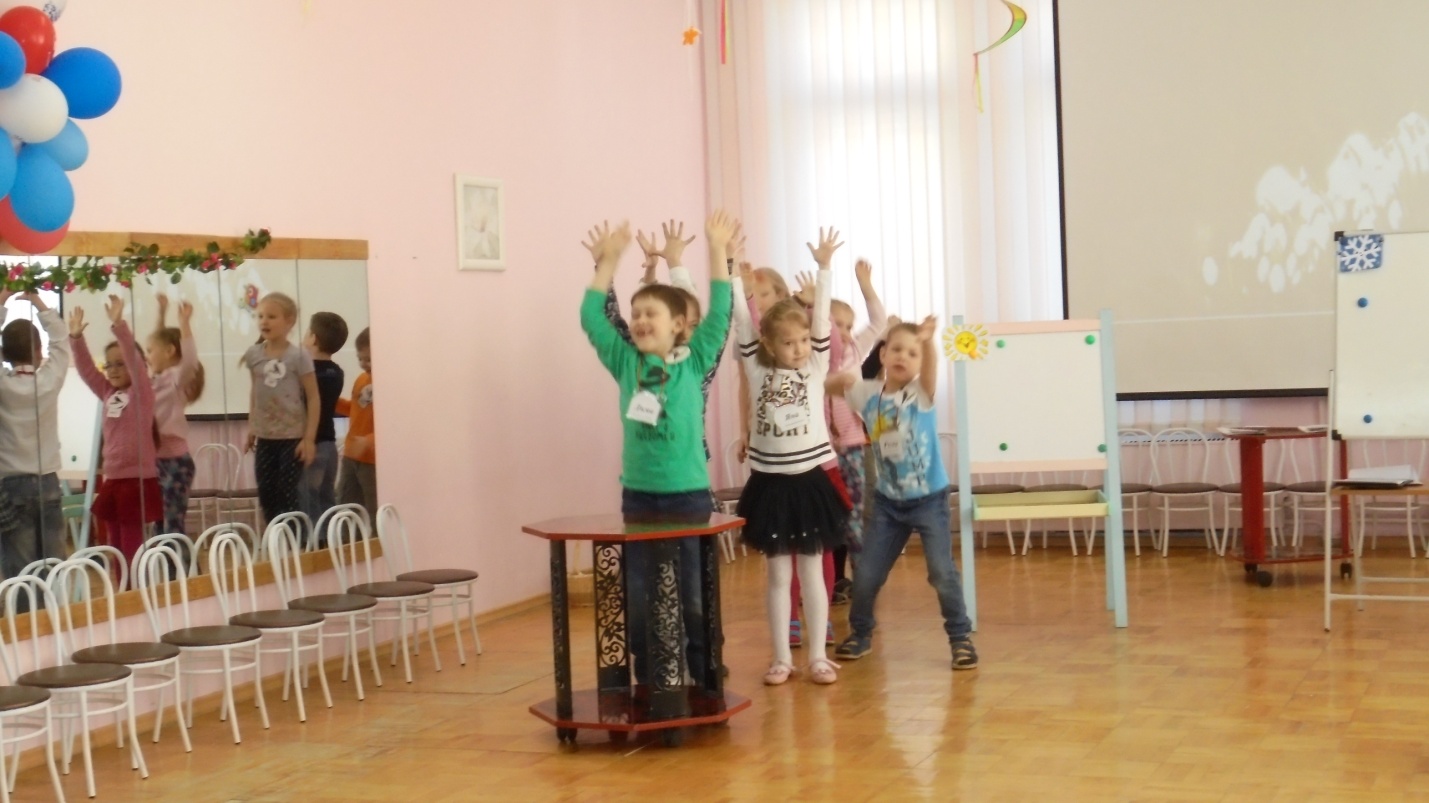 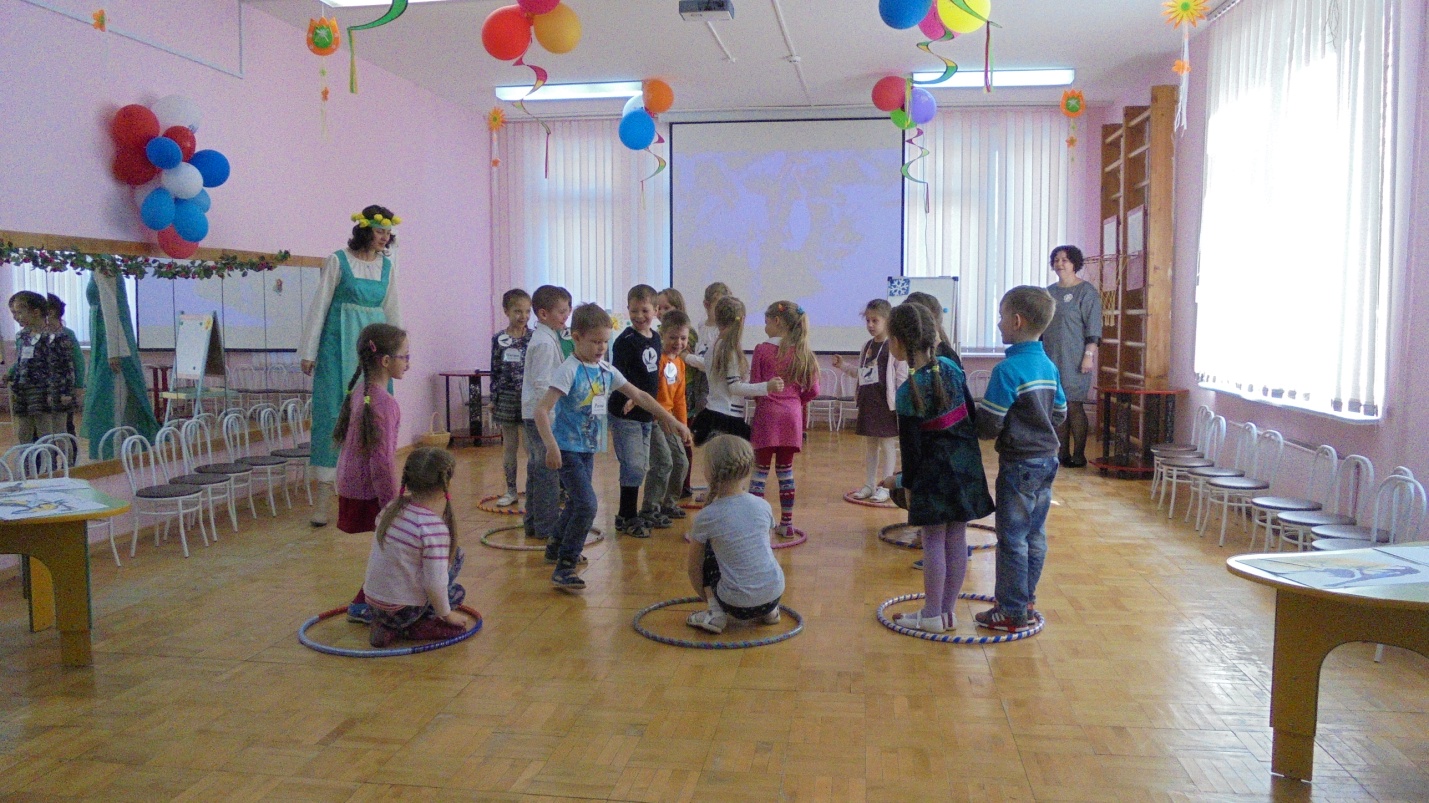 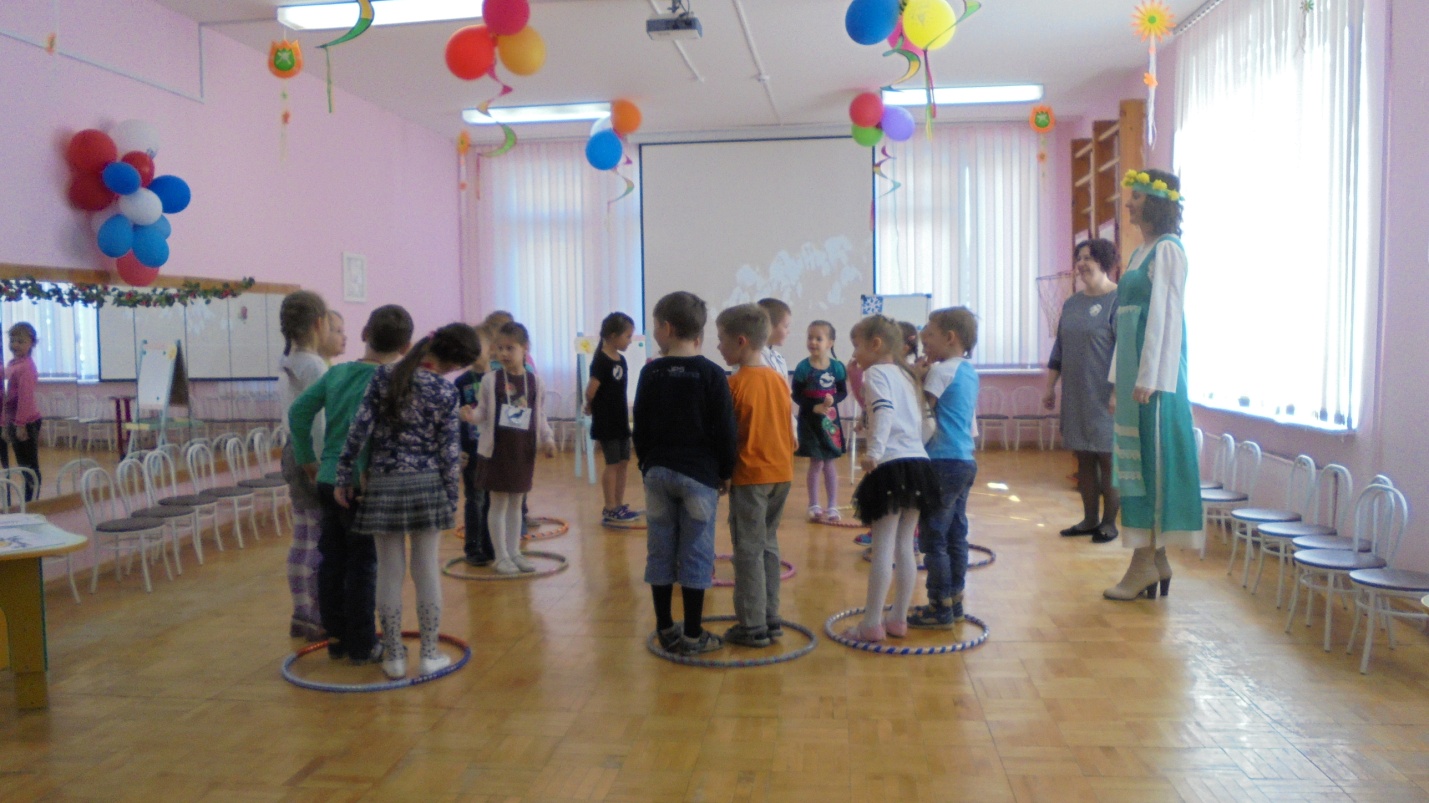 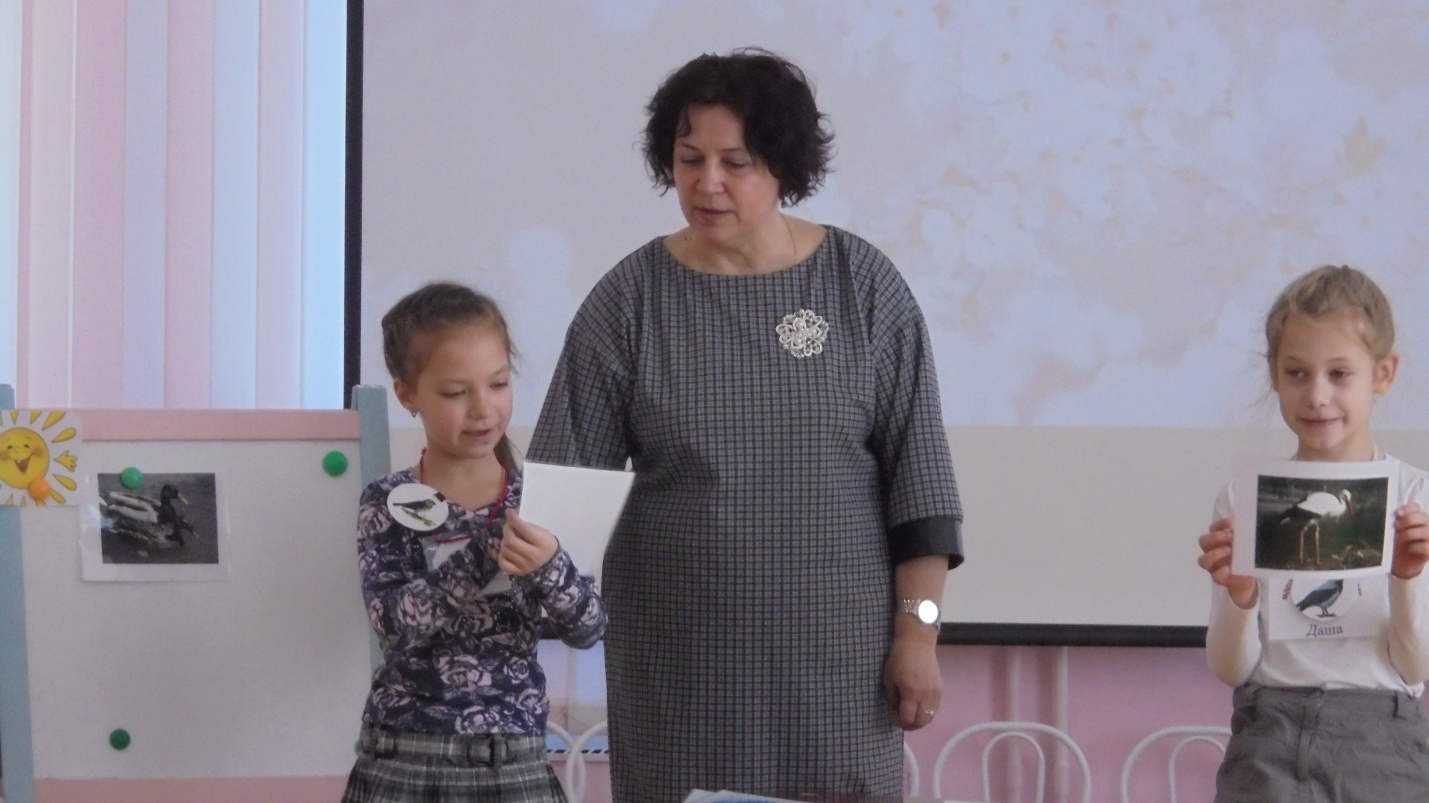 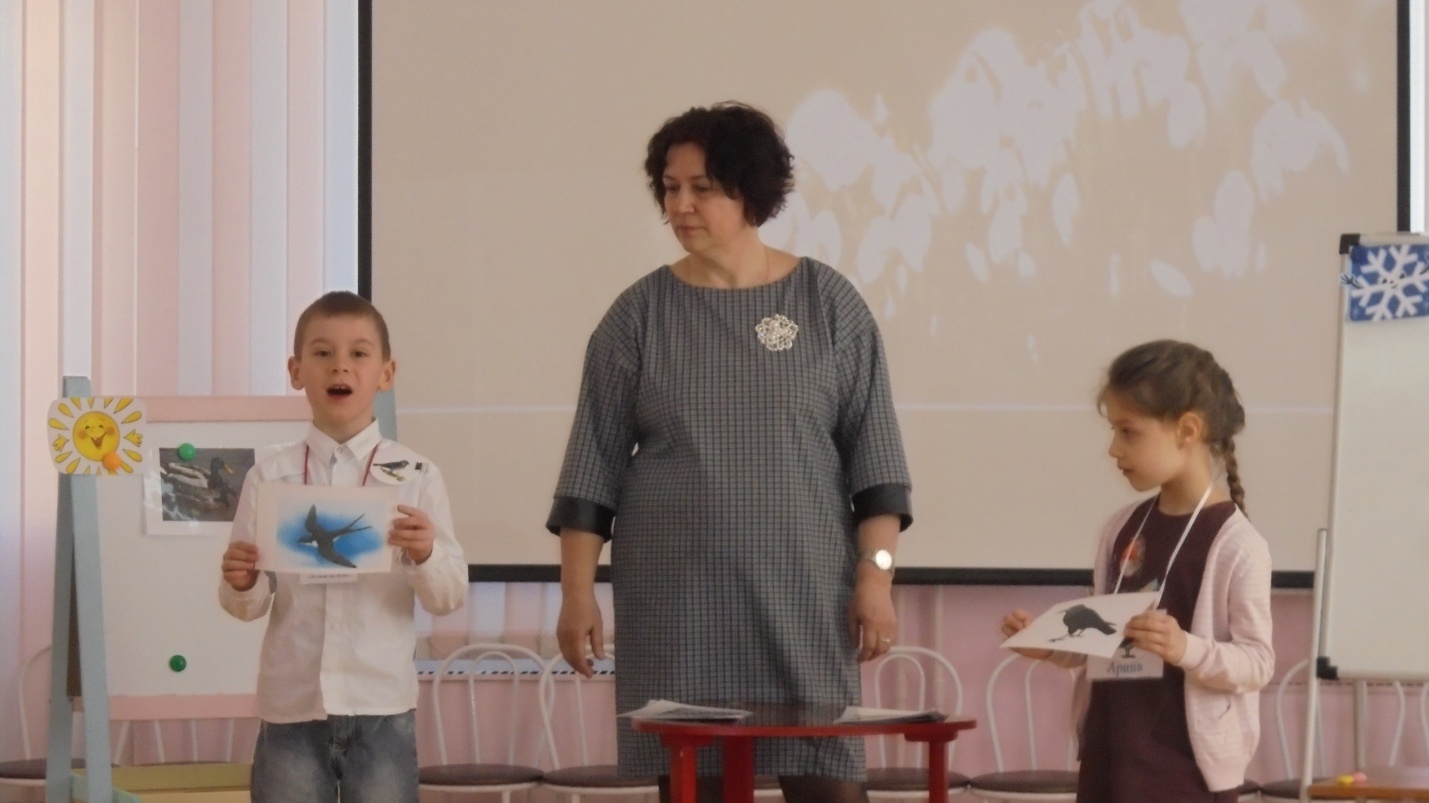 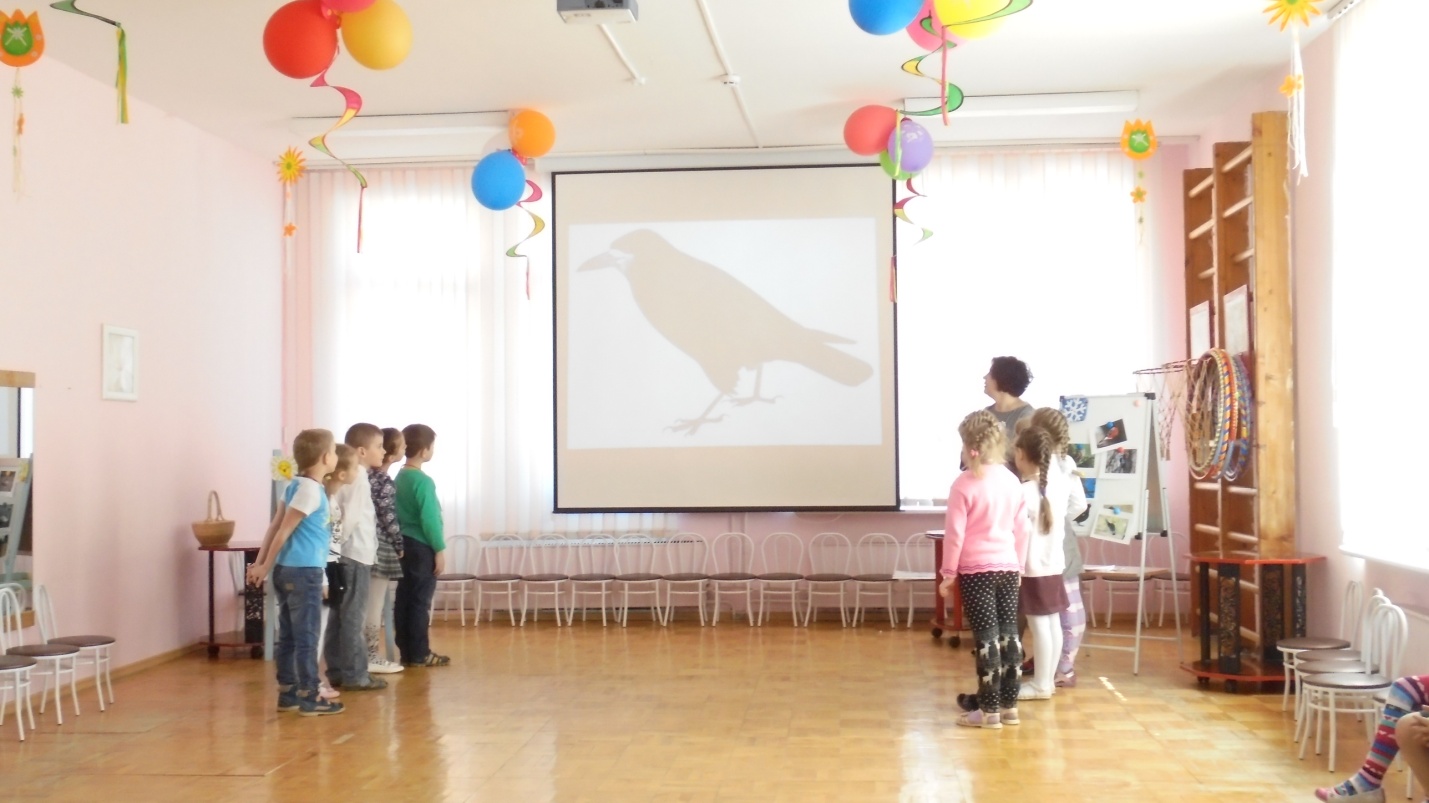 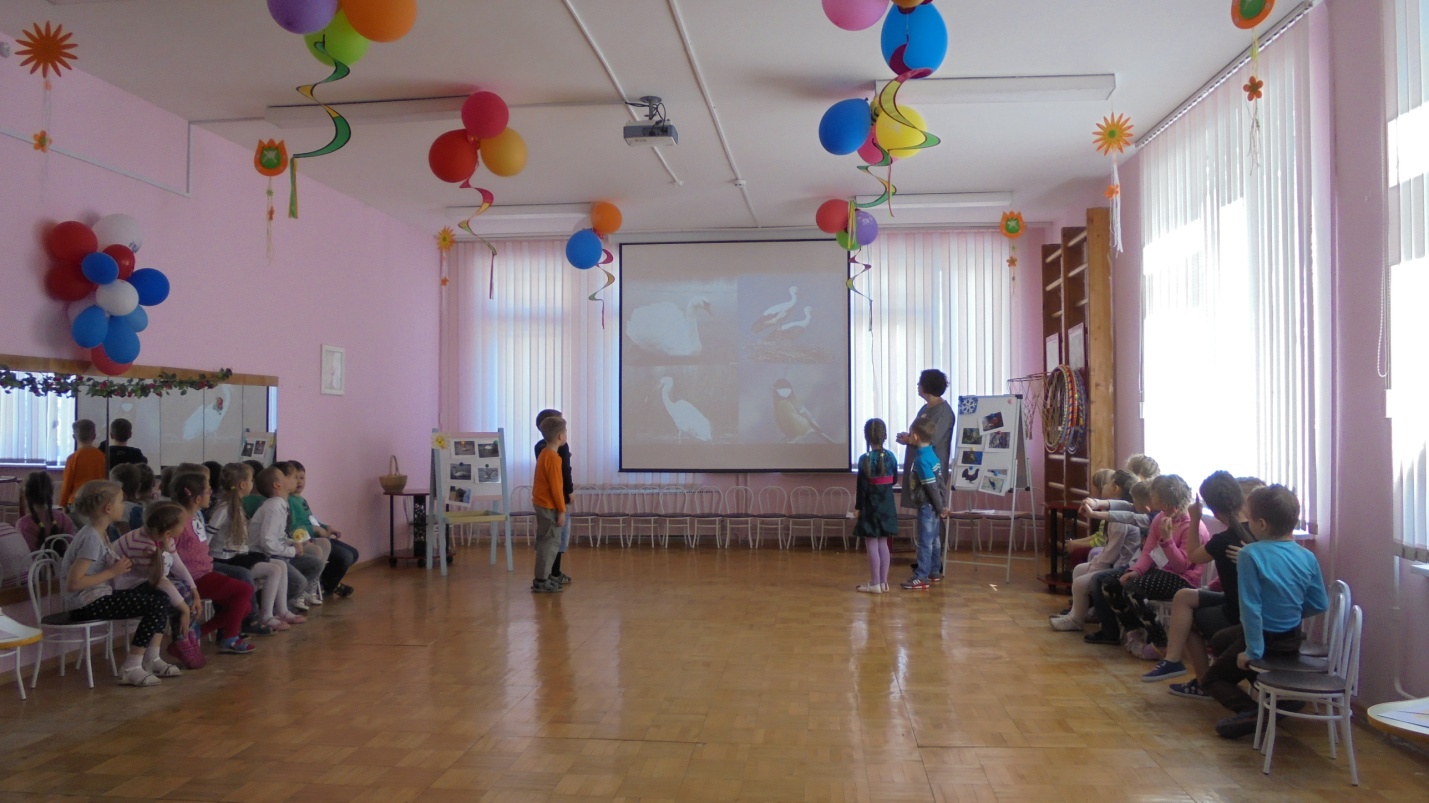 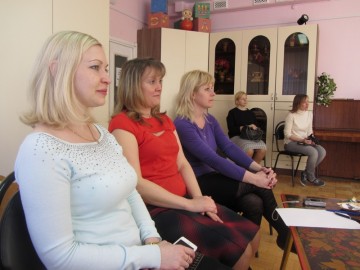 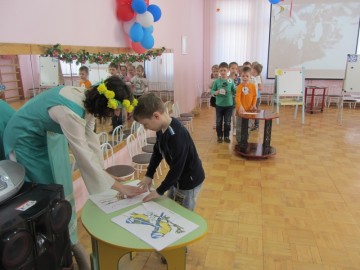 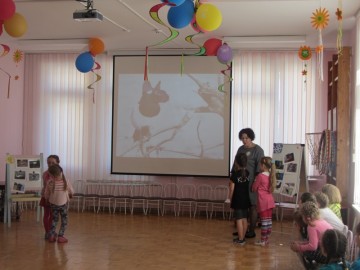 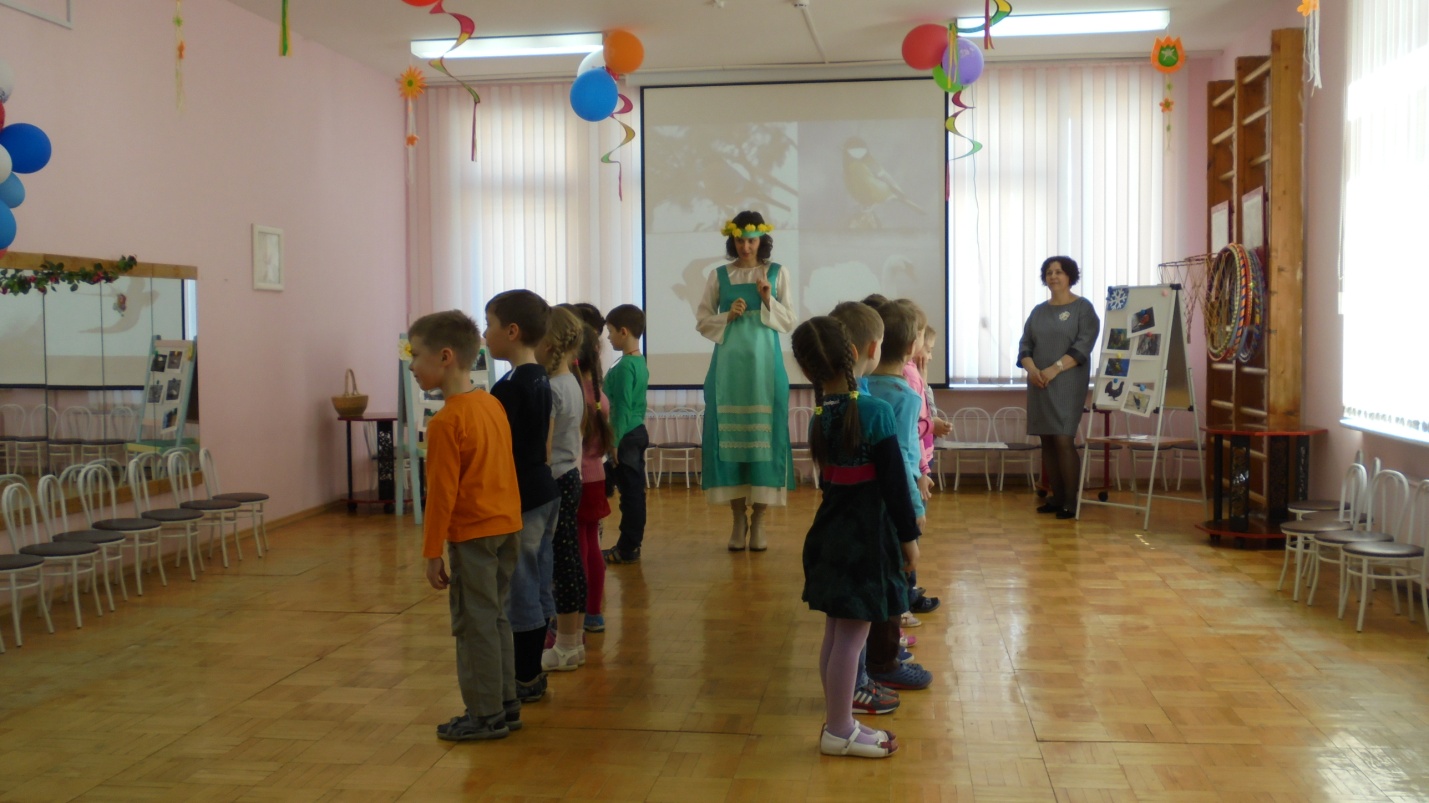 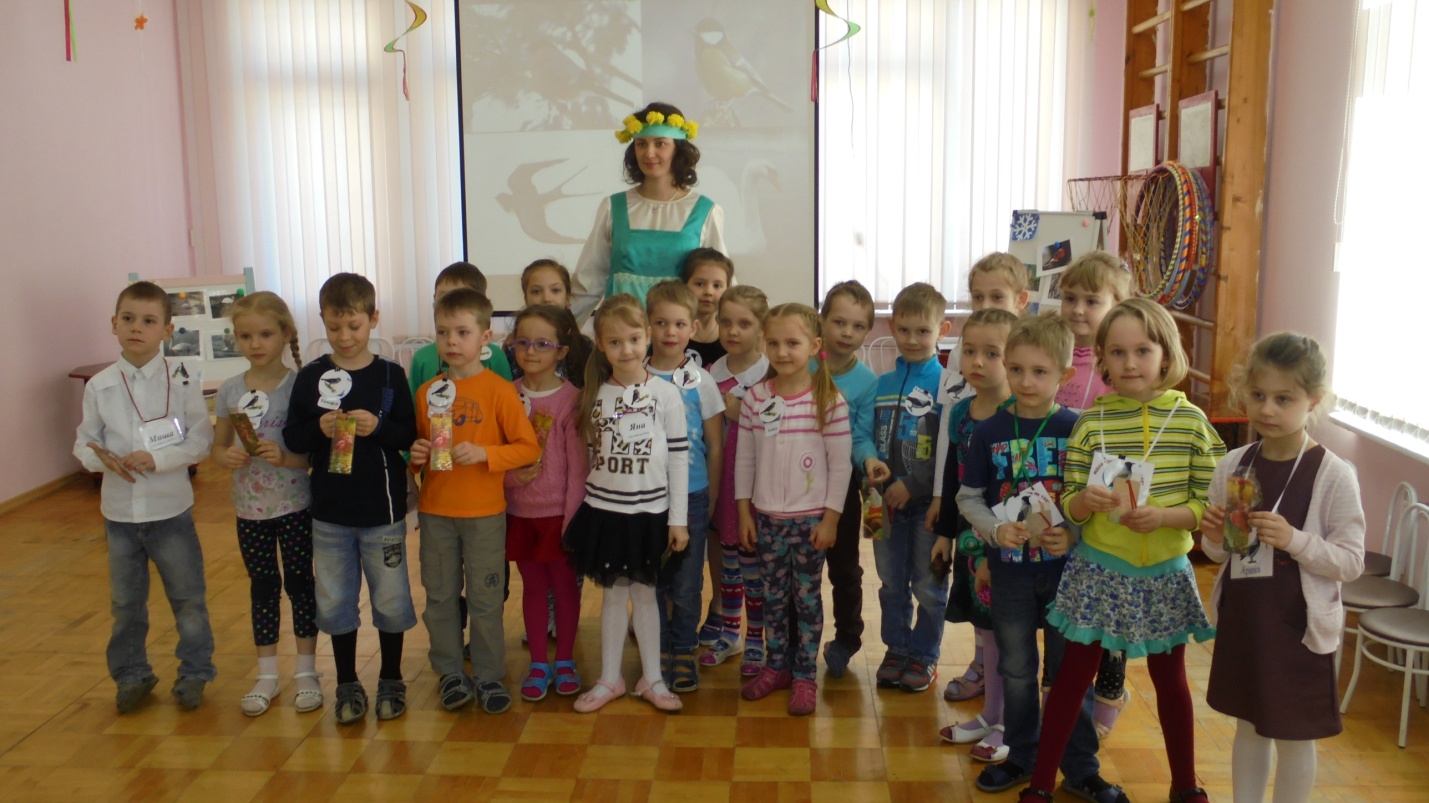 